Invitiation til Mikro minidag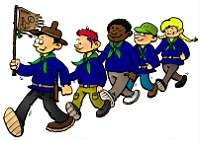 Det var den gang.Den gang oldemor og oldefar var børn, der var tiden en helt anden, der var ingen Ipad eller mælk på karton! Men der var mange andre sjove ting.Nu synes vi at i skal prøve nogle af de ting.Så lørdag den 10/6-2023 kl. 10 til 15,30 hopper vi nogle årtier tilbage i tiden.Den gang havde man også regnvejr som vi har i nutiden, så husk regntøj hvis vi skulle få dårligt vejr. 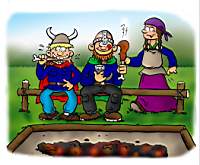 Vi står for maden på dagen, og den gang havde man heller ikke pizzabude eller kokke. Der havde man kogekoner. Men bare rolig, maden vil være fra nutiden. Så i slipper for måge i karry og spegesild. Man havde heller ikke plastik service den gang, så derfor skal man huske at medbringe kop, kniv, gaffel og tallerken. Der er samling ved Vålse gadekær på hjørnet af Egensevej og Vigvej kl. 10, her samles vi om flagstangen på det grønne område. Parkering skal ske ved præstegården og kirken.Tilmelding senest den 1/6-2023. til din leder Pris 100 kr.Storstrøm Spejderne